COMMUNICATIE  “HUURPREMIE COVID-19” VOOR PARTNERS >  E-NEWSEen bonus in crisistijd: huurpremie COVID-19Meer info voor begunstigden op MyTaxGeachte mevrouw, Geachte heer, Tijdens de piek van de coronacrisis was er een terugval van heel wat activiteiten. Door deze omstandigheden waren er ook Brusselaars werkloos en leden ze inkomensverlies.  De Brusselse regering heeft een eenmalige premie van 214,68 euro in het leven geroepen om soelaas te bieden aan huishoudens met een bescheiden inkomen:die een woning huren op de private huurmarkt;en die een inkomensverlies te verwerken hebben n.a.v. de social distancing-maatregelen.Praktisch? De potentiële begunstigden ontvangen in de komende weken een specifieke brief met de nodige informatie om hun aanvraag voor de premie te bevestigen.  Zij die geen brief hebben ontvangen, zullen vanaf 1 september t.e.m. 30 december 2020 een aanvraag kunnen indienen.  Concreet zal alles verlopen via het digitale platform MyTax.  Via onderstaande knop komt u  meteen op www.mytax.brussels. 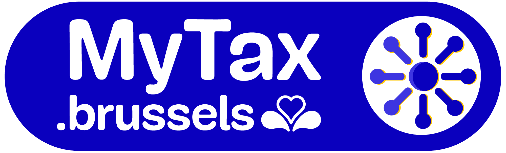 We zijn er ons van bewust dat u als organisatie goed wenst te communiceren met uw doelpubliek.  Mogen we u dan ook  vragen om, als partner, de informatie te helpen verspreiden via uw communicatiekanalen? Een communicatiekit is hier beschikbaar.  U vindt er ook een video die nuttig kan zijn als u vragen ontvangt rond MyTax.Wenst u met ons samen te werken? Laat het ons dan weten in antwoord op deze mail. We danken u alvast voor de medewerking.Sylvie De GryseAttaché communicatie